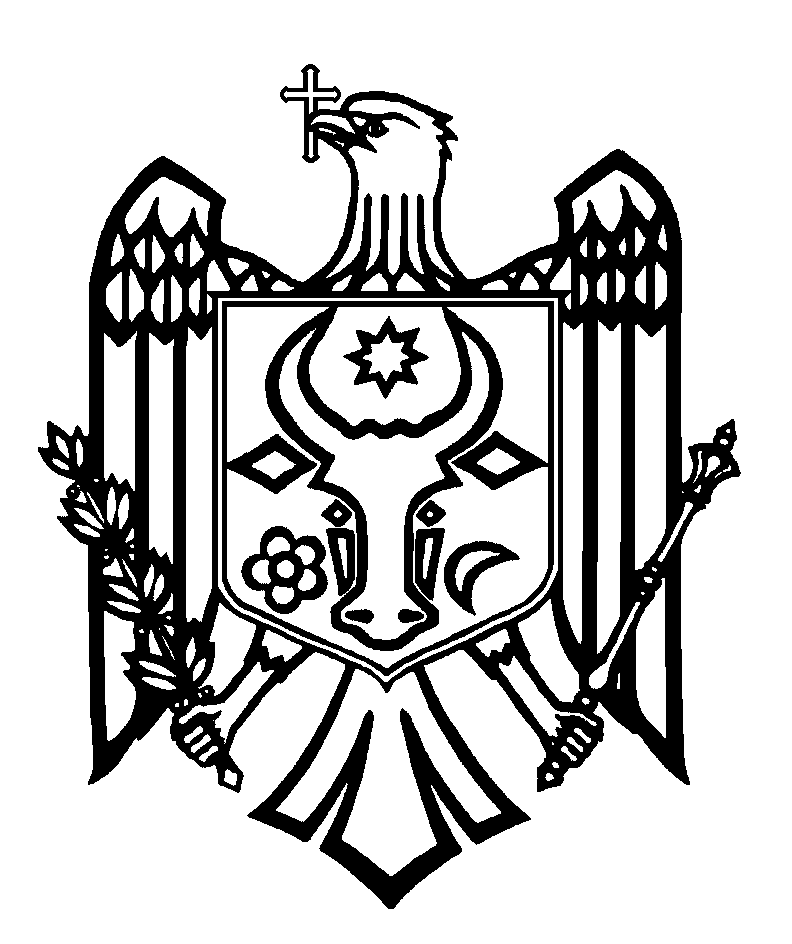 CURTEA DE CONTURI A REPUBLICII MOLDOVAH O T Ă R Â R E A nr. 30din 28 iunie 2022cu privire la Raportul auditului asupra rapoartelor financiare consolidateale Ministerului Agriculturii și Industriei Alimentare încheiate la 31 decembrie 2021Curtea de Conturi, cu participarea dlui Vasile Șarban, Secretar de stat al Ministerului Agriculturii și Industriei Alimentare (succesor de drepturi și obligații al Ministerului Agriculturii, Dezvoltării Regionale și Mediului); dnei Maria Stratulea, șefa Secției financiar-administrative a Ministerului Agriculturii și Industriei Alimentare; dnei Natalia Sclearuc, șefa Direcției politici și sinteză bugetară a Ministerului Finanțelor; dlui Victor Cociug, șef al Direcției administrarea bunurilor imobile şi relații funciare a Agenției Proprietății Publice; dlui Boris Boincean, director al I.P. Institutul de Cercetări pentru Culturile de Câmp „Selecția”; dlui Mihail Machidon, director al Comisiei de Stat pentru Testarea Soiurilor de Plante; dlui Anatolie Spivacenco, director al Institutului de Fitotehnie „Porumbeni”; dlui Constantin Dadu, director general al Institutului Științifico-Practic de Horticultură şi Tehnologii Alimentare; dnei Diana Coșalîc, directoare adjunctă a Agenției de Intervenție și Plăți pentru Agricultură; dnei Elizaveta Breahnă, directoare a Oficiului Național al Viei și Vinului; dlui Ion Garaba, director al Serviciului Special pentru Influențe Active asupra Proceselor Hidrometeorologice, în cadrul ședinței video, călăuzindu-se de art.3 alin.(1) și art.5 alin.(1) lit.a) din Legea privind organizarea și funcționarea Curții de Conturi a Republicii Moldova, a examinat Raportul auditului asupra rapoartelor financiare consolidate ale Ministerului Agriculturii și Industriei Alimentare încheiate la 31 decembrie 2021.Misiunea de audit public extern a fost realizată conform Programelor activității de audit ale Curții de Conturi pe anii 2021 și 2022, având drept scop oferirea unei asigurări rezonabile cu privire la faptul că rapoartele financiare consolidate ale Ministerului Agriculturii și Industriei Alimentare, încheiate la 31 decembrie 2021, nu conțin, în ansamblul lor, denaturări semnificative, cauzate de fraude sau erori, precum și emiterea unei opinii.Auditul public extern s-a desfășurat în conformitate cu Standardele Internaționale ale Instituțiilor Supreme de Audit aplicate de Curtea de Conturi. Examinând Raportul de audit, Curtea de Conturi A CONSTATAT:Rapoartele financiare consolidate ale Ministerului Agriculturii și Industriei Alimentare încheiate la 31 decembrie 2021, cu excepția efectelor unor aspecte descrise în secțiunea Baza pentru opinia cu rezerve din Raportul de audit, oferă, sub toate aspectele semnificative, o imagine corectă și fidelă în conformitate cu cerințele normelor de contabilitate și de raportare financiară în sistemul bugetar din Republica Moldova.Observațiile de audit au servit drept bază pentru exprimarea opiniei cu rezerve asupra rapoartelor financiare consolidate ale Ministerului Agriculturii și Industriei Alimentare încheiate la 31 decembrie 2021. Reieșind din cele expuse, în temeiul art.14 alin.(2), art.15 lit. d) și art.37 alin.(2) din Legea nr.260 din 07.12.2017, Curtea de Conturi HOTĂRĂŞTE:1. Se aprobă Raportul auditului asupra rapoartelor financiare consolidate ale Ministerului Agriculturii și Industriei Alimentare încheiate la 31 decembrie 2021, anexat la prezenta Hotărâre.2. Prezenta Hotărâre și Raportul de audit se remit:2.1. Parlamentului Republicii Moldova, pentru informare și examinare, după caz, în cadrul Comisiei parlamentare de control al finanțelor publice;2.2.  Președintelui Republicii Moldova, pentru informare;2.3. Guvernului Republicii Moldova, pentru informare și luare de atitudine în vederea monitorizării asigurării implementării recomandărilor de audit, precum și se recomandă: 	2.3.1. în comun cu Ministerul Economiei, Ministerul Justiției, Ministerul Agriculturii și Industriei Alimentare, Agenția Proprietății Publice și Agenția Servicii Publice, să examinexe oportunitatea operării unor modificări în Legea insolvabilităţii nr.149 din 29.06.2012 privitor la:2.3.1.1. stabilirea acțiunilor ce urmează a fi întreprinse de instituțiile relevante în cazul în care, urmare a unor reforme privind schimabrea fondatorului la întreprinderile de stat care sunt în proces de insolvabilitate, în vederea posibilității ajustării actelor constitutive (statutelor etc.) ale acestor întreprinderi de către fondatorii noi, cu înregistrarea în modul stabilit a modificărilor respective la Agenția Servicii Publice; 2.3.1.2. includerea, în calitate de participant la procesul de insolvabilitate a întreprinderilor de stat, a reprezentantului fondatorului întreprinderii de stat, care va acționa în interesele statului, cu participarea la ședințele organizate de administratorul de insolvabilitate sau de lichidator, în scopul protejării bunurilor domeniului public și domeniului privat al statului, pentru neadmiterea înstrăinării necontrolate a acestora către terți;              2.3.1.3. completarea prevederilor normative cu reglementări exhaustive referitoare la monitorizarea de către instanțele de insolvabilitate a respectării termenului stabilit pentru desfășurarea procesului de insolvabilitate și de lichidare a întreprinderilor de stat, în scopul neadmiterii depășirii acestora; 2.3.2. responsabilizarea autorităților publice centrale gestionare a terenurilor proprietate publică a statului, în vederea realizării în termeni proximi a prevederilor Hotărârii Guvernului nr.161/2019 și asigurării urgentării procesului de transmitere a terenurilor proprietate publică din gestiunea lor în administrarea Agenției Proprietății Publice, cu întocmirea obligatorie a actelor de primire-predare între Agenția Prorpietății Publice și gestionarii terenurilor, în conformitate cu prevederile Hotărârii Guvernului nr. 901/2015; 2.4.  Ministerului Agriculturii și Industriei Alimentare, pentru luare de atitudine și se recomandă, conform competențelor delegate, examinarea rezultatelor auditului, cu aprobarea unui plan de măsuri în vederea întreprinderii acțiunilor de rigoare pentru implementarea recomandărilor, după cum urmează: 2.4.1. să revizuiască lista bunurilor transmise în capitalul social al întreprinderilor de stat, ținând cont de prevederile Legii nr.29/2018 și Legii nr.246/2017, cu asigurarea contabilizării lor cantitativ-valorice în grupa contului 415 „Acțiuni și alte forme de participare în capital în interiorul țării”;2.4.2. să încheie acte de primire-predare între minister și instituțiile de învățământ profesional tehnic privind returnarea bunurilor imobile transmise anterior cu titlu gratuit, neregulamentar, cu întocmirea ulterioară a actelor de primire-predare a bunurilor respective în gestiune economică de la minister către instituțiile de învățământ profesional tehnic și cu anexarea la ultimele a Listei bunurilor imobile transmise și a valorii acestora, precum și cu asigurarea contabilizării cantitativ-valorice a bunurilor imobile transmise instituțiilor de învățământ profesional tehnic în contul 415300 „Investiții în părți legate și nelegate”;2.4.3. să excludă din evidența contabilă cotele-părți în capitalul social al Carierei din Cernăuți și în cel al Carierei din Pervomaisk, al căror fondator a devenit Agenția Proprietății Publice, în baza copiilor extraselor din Registrul de stat unificat al persoanelor juridice, antreprenorilor individuali și asociațiilor publice al Ucrainei, deținut de Agenția Proprietății Publice; să întreprindă măsurile ce se impun de cadrul normativ pentru radierea din Registrul de stat al unităților de drept privind întreprinderile înregistrate în Republica Moldova, deținut de Agenția Servicii Publice, a întreprinderilor de stat lichidate prin hotărârile judecătorești; să instituie o comisie internă, care va determina valoarea de recunoaștere a 48 loturi de teren, în conformitate cu prevederile pct. 1.4.5.1 din Ordinul ministrului Finanțelor nr.215/2016, cu înregistrarea ulterioară a valorii evaluate în soldul grupei de conturi 371 „Terenuri”;să clarifice situațiile cu înscrisurile din Registrul bunurilor imobile referitor la apartenența terenurilor și bunurilor imobile contabilizate, dar care, conform înscrisurilor din Registru, aparțin terților, cu ajustarea, după caz, sau a înscrisurilor în Registru, sau a soldurilor grupurilor de conturi 371 „Terenuri” și  311 „Clădiri”;să asigure înregistrarea regulamentară a valorii terenurilor primite în comodat, cu înregistrarea valorii acestora în contul extrabilanțier 822100 „Active luate în locațiune/arendă/ comodat”;să prevadă în buget mijloace financiare și să solicite Agenției Servicii Publice evaluarea bunurilor imobile neevaluate, cu contabilizarea valorii atribuite acestora în contul 311 „Clădiri”;să întreprindă măsurile de rigoare stipulate în Hotărârea Guvernului nr.500/1998,  pentru casarea Bazei de odihnă „Selecția” din or. Zatoka, reg. Odessa, Ucraina, care a fost demolată;să asigure transmiterea către proprietarii bunurilor imobile a volumelor de lucrări de reparație capitală efectuate, pentru asigurarea capitalizării valorii acestora de către proprietari;să înregistreze la organele cadastrale drepturile patrimoniale asupra bunurilor imobile și loturilor de teren gestionate;să asigure, ca etapă intermediară, evidența separată analitică la nivel de proiect științific a tuturor costurilor aferente lui, cu integrarea ulterioară a evidenței respective în evidența sa contabilă, conform mecanismului stabilit de Ministerul Finanțelor;  să responsabilizeze managementul întreprinderilor de stat în scopul contabilizării regulamentare a bunurilor primite în gestiune, cu utilizarea conturilor distincte din planul de conturi contabile, pentru terenurile primite în gestiune economică la contul 1226 și pentru mijloacele fixe primite în gestiune economică la contul 1238; Ministerului Agriculturii și Industriei Alimentare, în comun cu Ministerul Finanțelor, pentru luare de atitudine și se recomandă: să revizuiască statutul de executor de buget (Org.2) atribuit neregulamentar Oficiului Național al Viei și Vinului și să asigure acordarea resurselor bugetare acestuia în conformitate cu regulile generale de bugetare, prin aparatul Ministerului Agriculturii și Industriei Alimentare, cu planificarea alocațiilor la ECO 263 „Granturi acordate beneficiarilor în interiorul țării”; să identifice resurse financiare necesare pentru înregistrarea drepturilor patrimoniale asupra bunurilor imobile gestionate de Ministerul Agriculturii și Industriei Alimentare și de entitățile din subordine;Ministerului Finanțelor, pentru luare de atitudine și se recomandă: 2.6.1 să elaboreze prevederi normative privind certificarea/reconfirmarea valorii mijloacelor fixe, în vederea formării pentru fiecare mijloc fix a unui dosar cu includerea în acesta a  documentelor care certifică modificarea valorii mijlocului fix, dosarul respectiv urmând a fi păstrat până la lichidarea/casarea mijlocului fix;  2.6.2. să elaboreze un mecanism de contabilizare și de capitalizare a costurilor aferente proiectelor științifice, cu includerea reglementărilor specifice în Ordinul ministrului Finanțelor nr.216/2015;2.6.3. să completeze Planul de conturi cu politici de evidență contabilă, care să asigure contabilizarea cantitativ-valorică a activelor primite în comodat;2.6.4. să asigure reglementarea exhaustivă a modului de alocare a finanțării sub formă de subvenționare a întreprinderilor de stat sau a altor beneficiari ai subvențiilor cu destinație specială și fără destinație specială, în deosebi în cazurile în care este necesar un contract de acordare a subvențiilor și când nu este necesar niciun act sau contract în acest sens;2.7. Ministerului Finanțelor, în comun cu Agenția Proprietății Publice, pentru luare de atitudine și se recomandă să elaboreze o circulară comună privitor la modul de transmitere, precum și de contabilizare cantitativ-valorică a terenurilor atât de către Agenția Proprietății Publice, cât și de autoritățile publice centrale, inclusiv a terenurilor transmise/primite în comodat;2.8.  Agenției Proprietății Publice, pentru luare de atitudine și se recomandă:2.8.1. să elaboreze și să prezinte Guvernului, spre aprobare, completări exhaustive la Hotărârile Guvernului nr.161/2019 și nr.91/2018 privind modul de transmitere a terenurilor proprietate publică din administrarea autorităților publice centrale în administrarea Agenției Proprietății Publice, în baza prevederilor Hotărârii Guvernului nr.901/2015, cu întocmirea obligatorie a actelor de primire-predare;2.8.2. să întreprindă măsurile de rigoare impuse de cadrul normativ, pentru modificarea în statutele întreprinderilor aflate în proces de insolvabilitate a fondatorului, cu înregistrarea modificărilor în modul stabilit la Agenția Servicii Publice, în scopul realizării prevederilor Hotărârii Guvernului nr.902/2017;2.9. Agenției Proprietății Publice, în comun cu Ministerul Agriculturii și Industriei Alimentare, pentru luare de atitudine și se recomandă, în scopul realizării prevederilor Hotărârilor Guvernului nr.161/2018 și nr.902/2017 privitor la transmiterea dreptului de fondator al întreprinderilor de stat și de administrator al terenurilor de la autoritățile publice centrale către Agenția Proprietății Publice, în calitate de fondator nou al întreprinderilor de stat aflate în proces de insolvabilitate, să inițieze procedura de modificare a statutelor acestora prin schimbarea fondatorului și excluderea din acestea a suprafețelor de terenuri transmise lor în gestiune economică, cu înregistrarea modificărilor în modul stabilit la Agenția Servicii Publice și cu informarea obligatorie a administratorului de insolvabilitate despre modificările operate; 2.10. Agenției Proprietății Publice, în comun cu Ministerul Agriculturii și Industriei Alimentare și Ministerul Finanțelor, pentru luare de atitudine și se recomandă să respecte cadrul normativ general de finanțare bugetară instituind un mecanism de subvenționare a întreprinderilor de stat al căror fondator este Agenția Proprietății Publice, pentru asigurarea echilibrată a implementării politicilor în domeniul proprietății și a celor în domeniile sectoriale patronate de ministerele de ramură;2.11.  Agenției Proprietății  Publice, în comun cu Ministerul Finanțelor și Agenția Servicii Publice, pentru luare de atitudine și se recomandă să elaboreze un mecanism de transmitere a terenurilor din administrarea autorităților publice centrale în administrarea Agenției Proprietății Publice, cu înregistrarea drepturilor patrimoniale în baza actelor de primire-predare întocmite între părți conform prevederilor Hotărârii Guvernului nr.901/2015 și ale pct. 1.5.4.1. și pct. 1.5.4.2. din Ordinul ministrului Finanțelor nr.216/2015;2.12. Agenției Proprietății Publice și Agenției Servicii Publice, pentru luare de atitudine și se recomandă să înregistreze drepturile patrimoniale asupra terenurilor incluse în Hotărârea Guvernului nr.161/2019 doar în baza actelor de primire-predare încheiate între autoritățile publice centrale/instituțiile bugetare/instituțiile publice la autogestiune, întreprinderile de stat etc. și Agenția Proprietății Publice, în conformitate cu prevederile Hotărârii Guvernului nr. 901/2015;2.13.  Procuraturii Generale a Republicii Moldova, pentru informare și posibilă autosesizare în vederea întreprinderii măsurilor ce se impun referitor la constatările expuse în pct. 6.10 din Raportul de audit.   3. Se împuternicește Membra Curții de Conturi, responsabilă de sectorul încredințat, cu dreptul de a semna Scrisoarea către conducerea Ministerului Agriculturii și Industriei Alimentare.4. Prezenta Hotărâre intră în vigoare din data publicării în Monitorul Oficial al Republicii Moldova și poate fi contestată cu o cerere prealabilă la autoritatea emitentă în termen de 30 de zile de la data publicării. În ordine de contencios administrativ, Hotărârea poate fi contestată la Judecătoria Chișinău, sediul Râșcani (MD-2068, mun. Chișinău, str. Kiev nr.3), în termen de 30 de zile din data comunicării răspunsului cu privire la cererea prealabilă sau din data expirării termenului prevăzut pentru soluționarea acesteia. 5. Curtea de Conturi va fi informată, în termen de 6 luni din data publicării Hotărârii în Monitorul Oficial al Republicii Moldova, despre acțiunile întreprinse pentru executarea subpunctelor 2.4. – 2.12. din prezenta Hotărâre, cu raportarea trimestrială.7. Se ia act că, pe parcursul desfășurării misiunii de audit, Ministerul Agriculturii și Industriei Alimentare, în comun cu entitățile subordonate, a exclus din evidența contabilă valoarea capitalului social al întreprinderilor de stat situate în Ucraina, în mărime de 25,7 mil. lei, precum și a celor lichidate și radiate din Registrul de stat al unităților de drept privind întreprinderile înregistrate în Republica Moldova, al căror capital social constituia 20,47 mil. lei. 8. Hotărârea și Raportul auditului asupra rapoartelor financiare consolidate ale Ministerului Agriculturii și Industriei Alimentare încheiate la 31 decembrie 2021 se plasează pe site-ul oficial al Curții de Conturi (https://www.ccrm.md/ro/decisions).Marian LUPU,Președinte